Ақпарат       2020 жылдың 19 ақпанында "Адал ұрпақ" мектеп клубының мүшелері "Жемқорлықсыз ел - гүлденген ел" тақырыбында қалалық мектеп клубтарының "Адал ұрпақ" ашық отырысына қатысты. "Жемқорлықсыз ел - гүлденген ел" атты отырыс барысында клуб мүшелері сыбайлас жемқорлық сияқты қазақстандық қоғамның қоғамға қарсы проблемасына байланысты мәселелерді белсенді талқылап, сыбайлас жемқорлықпен күресу барлық және әрбір жастар осы мәселедегі ең қозғаушы күш болып табылады деген қорытындыға келді...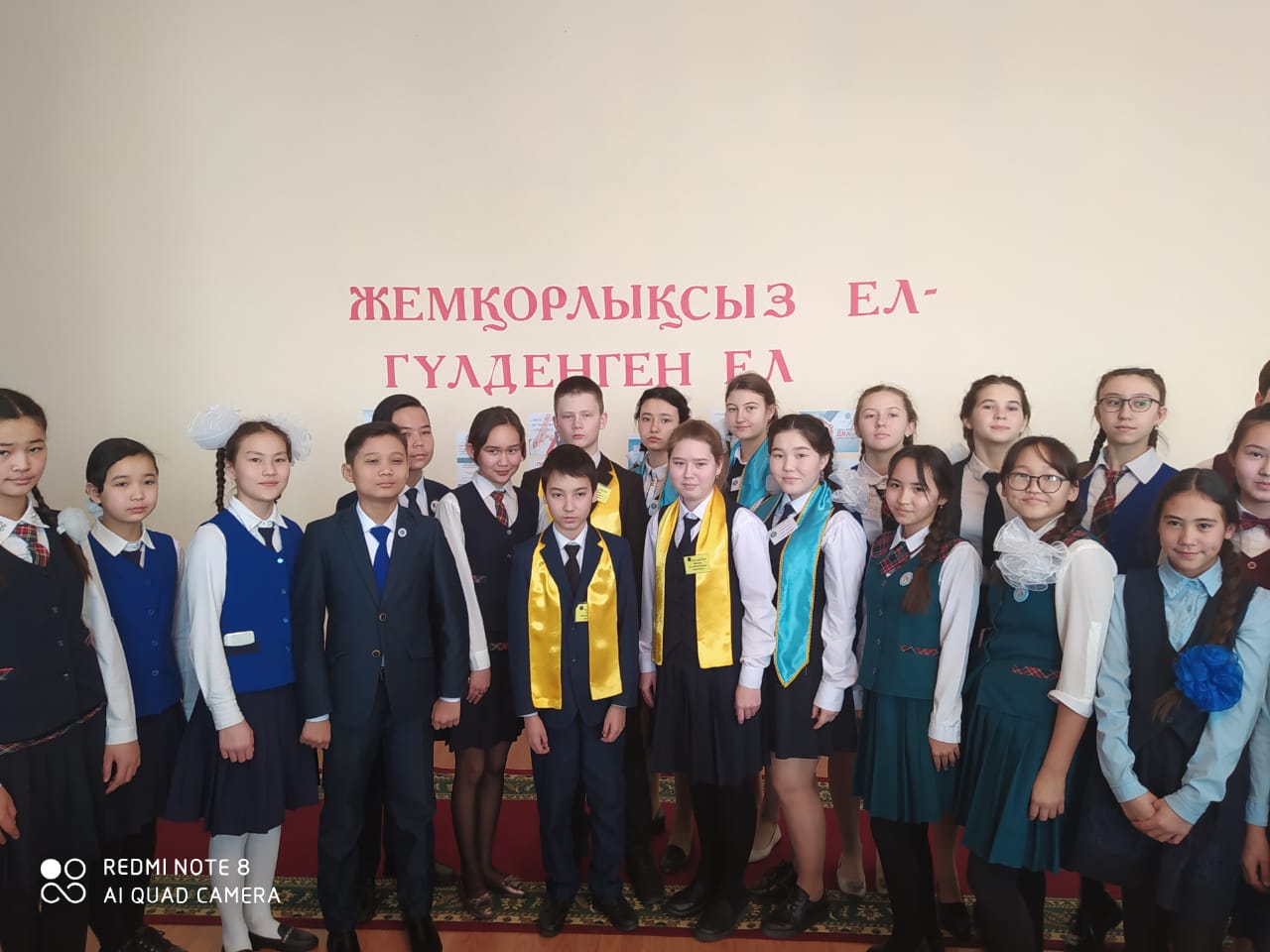 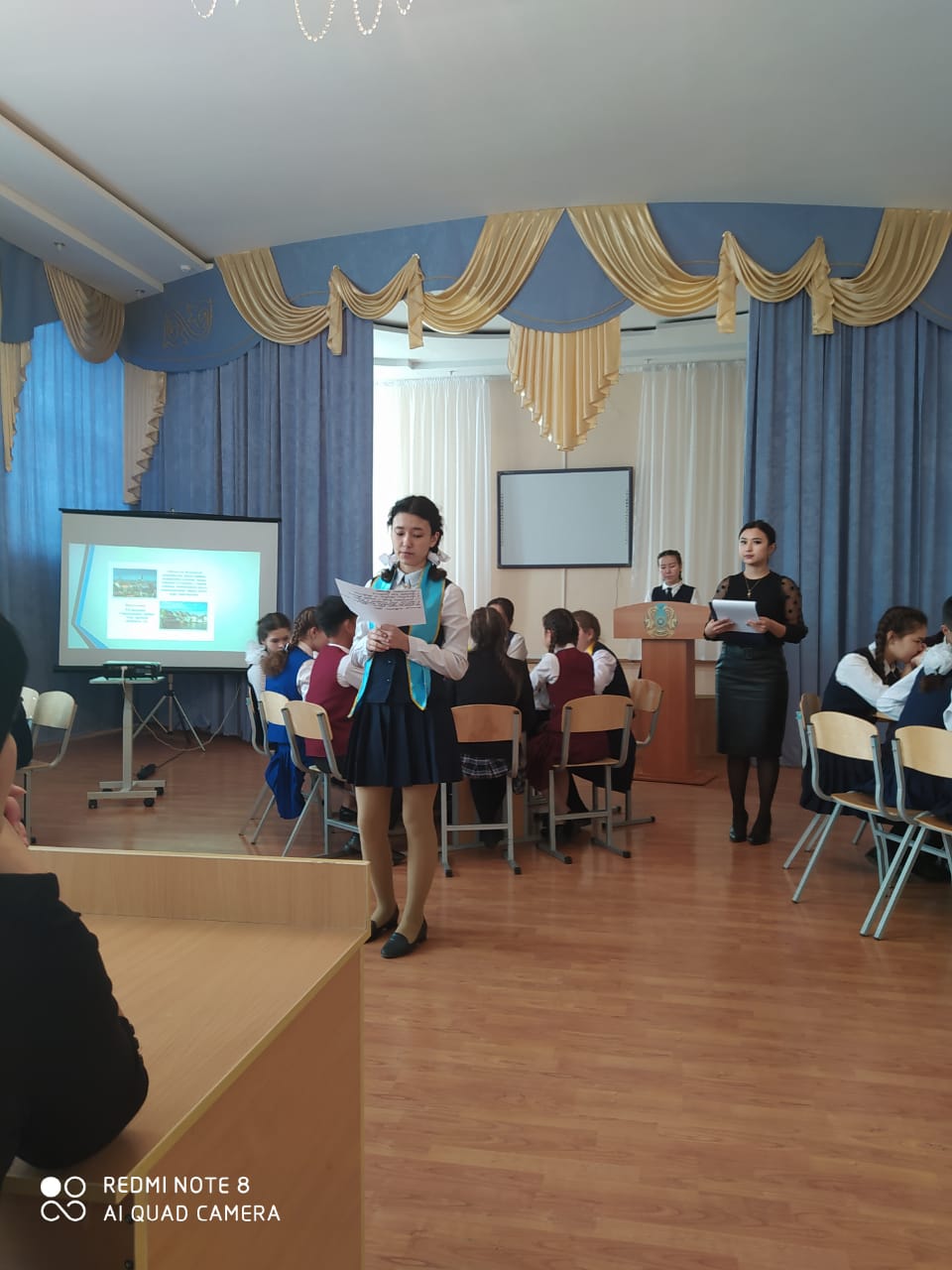 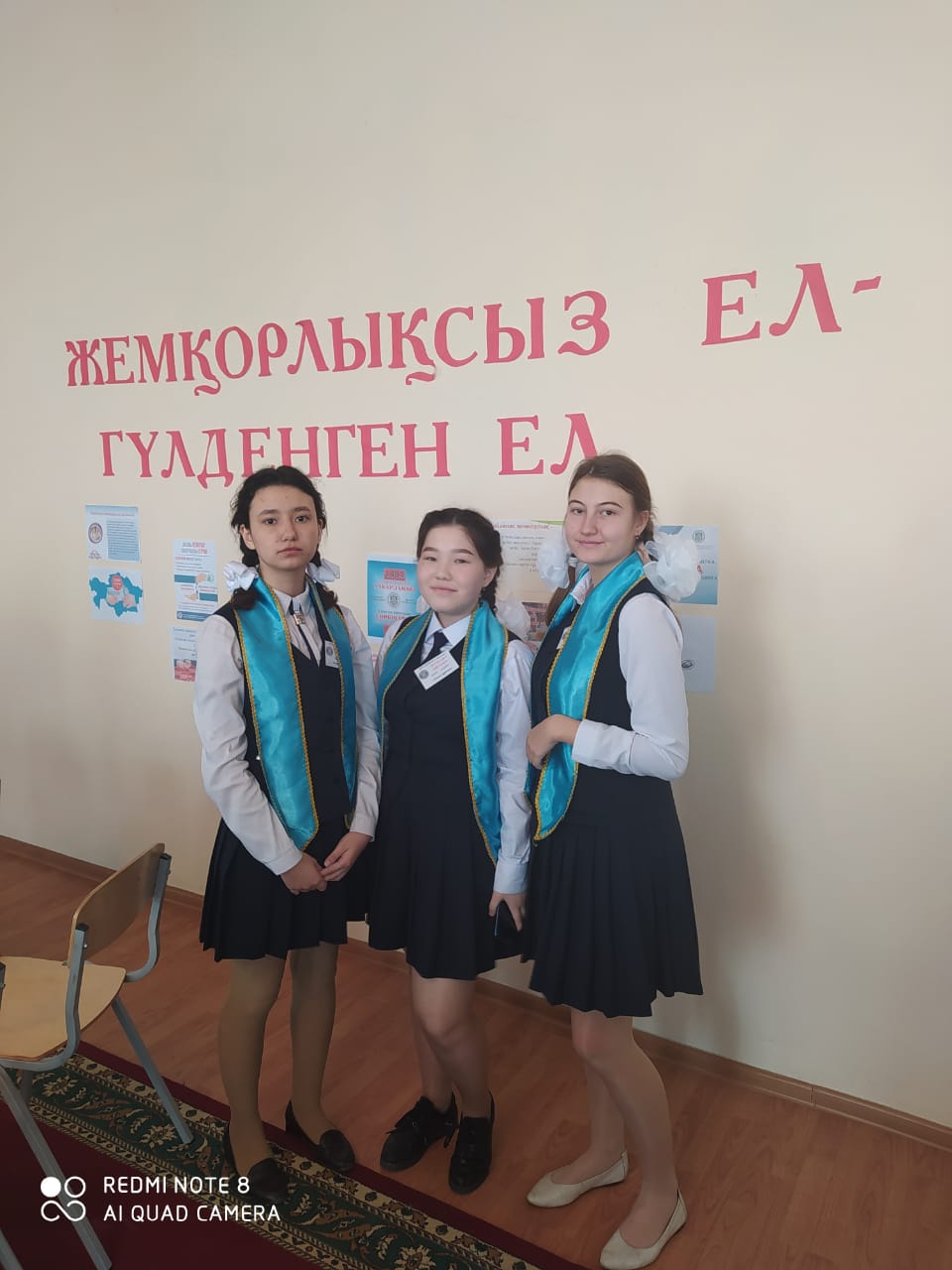 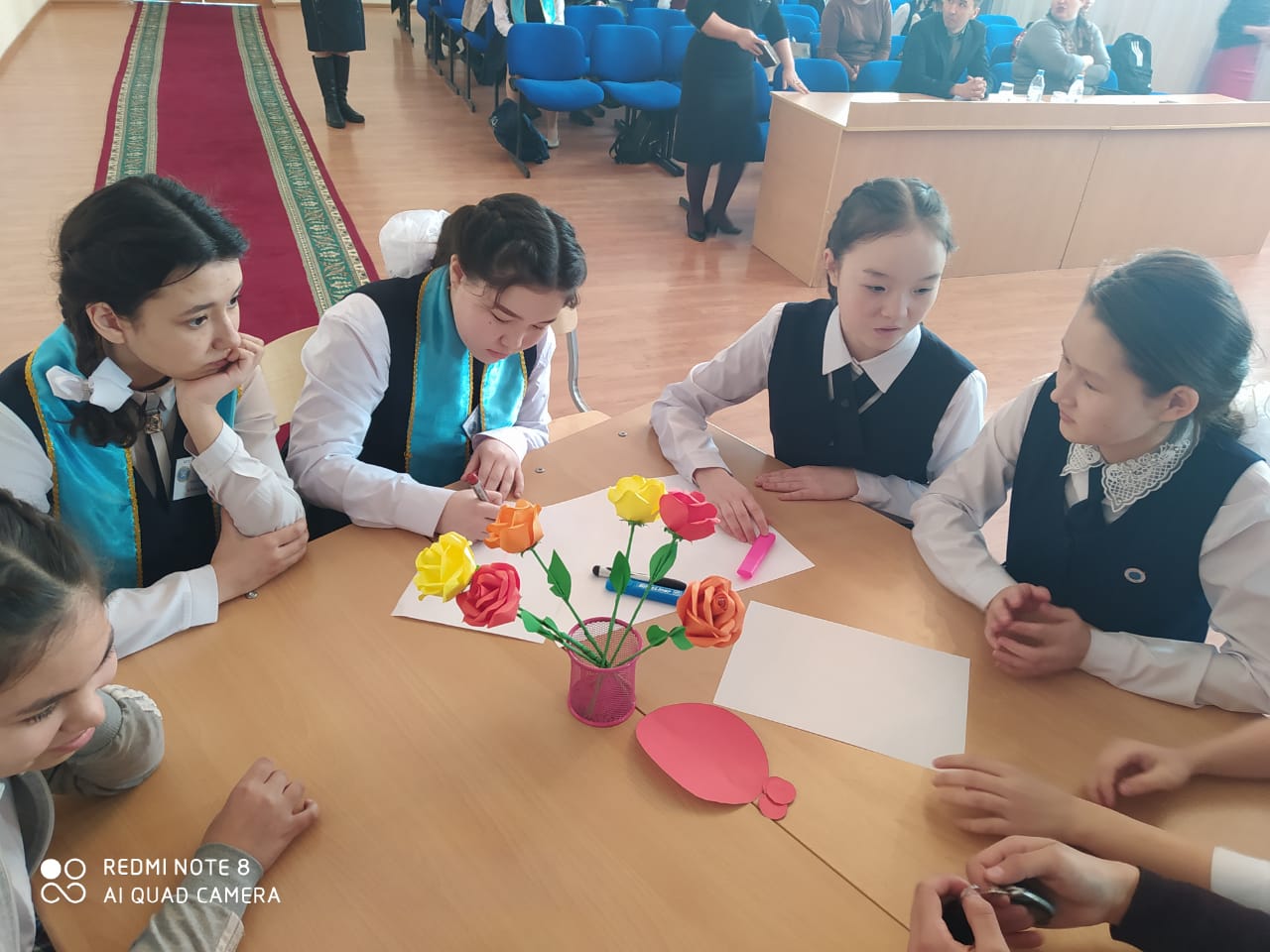 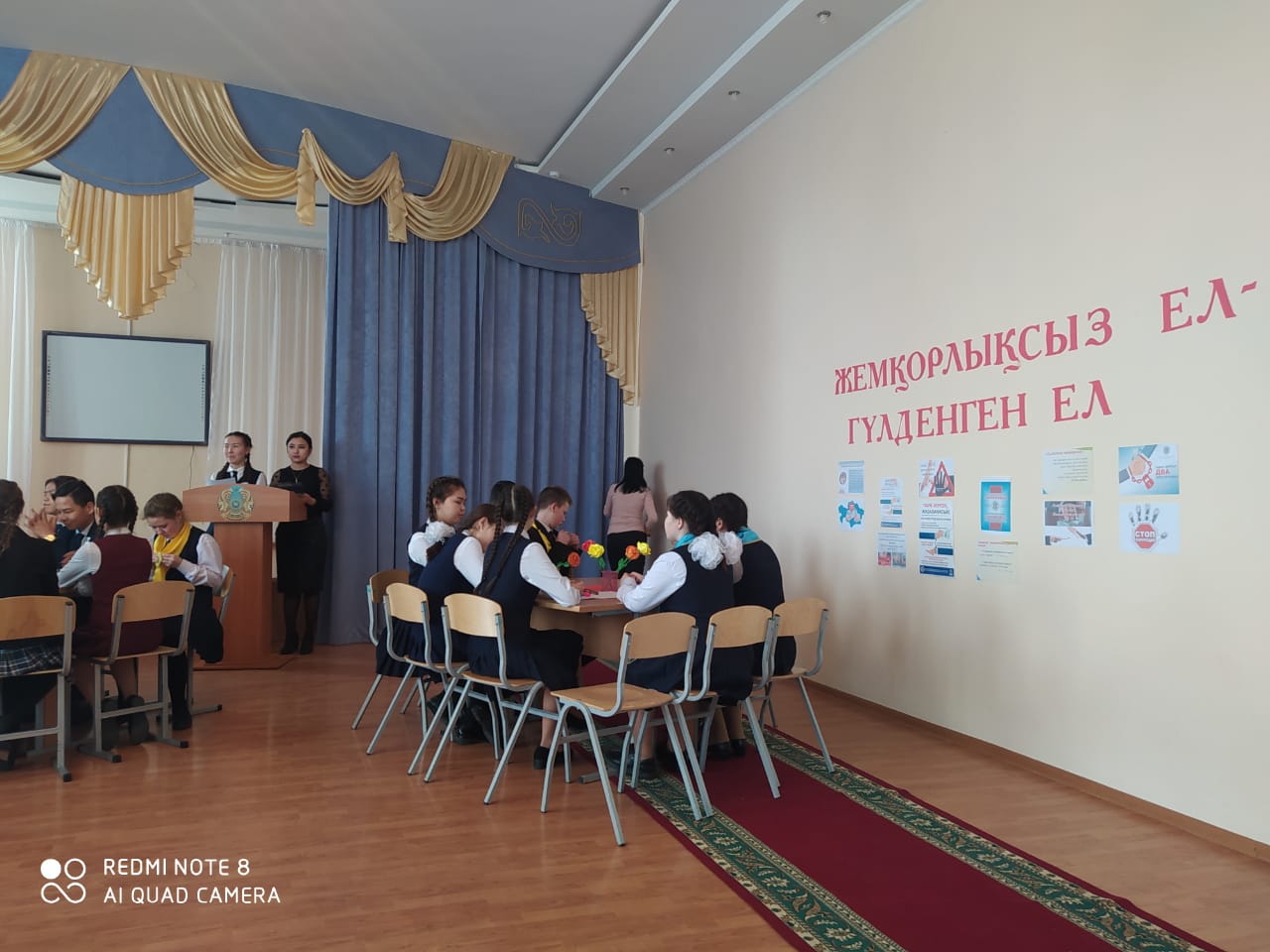 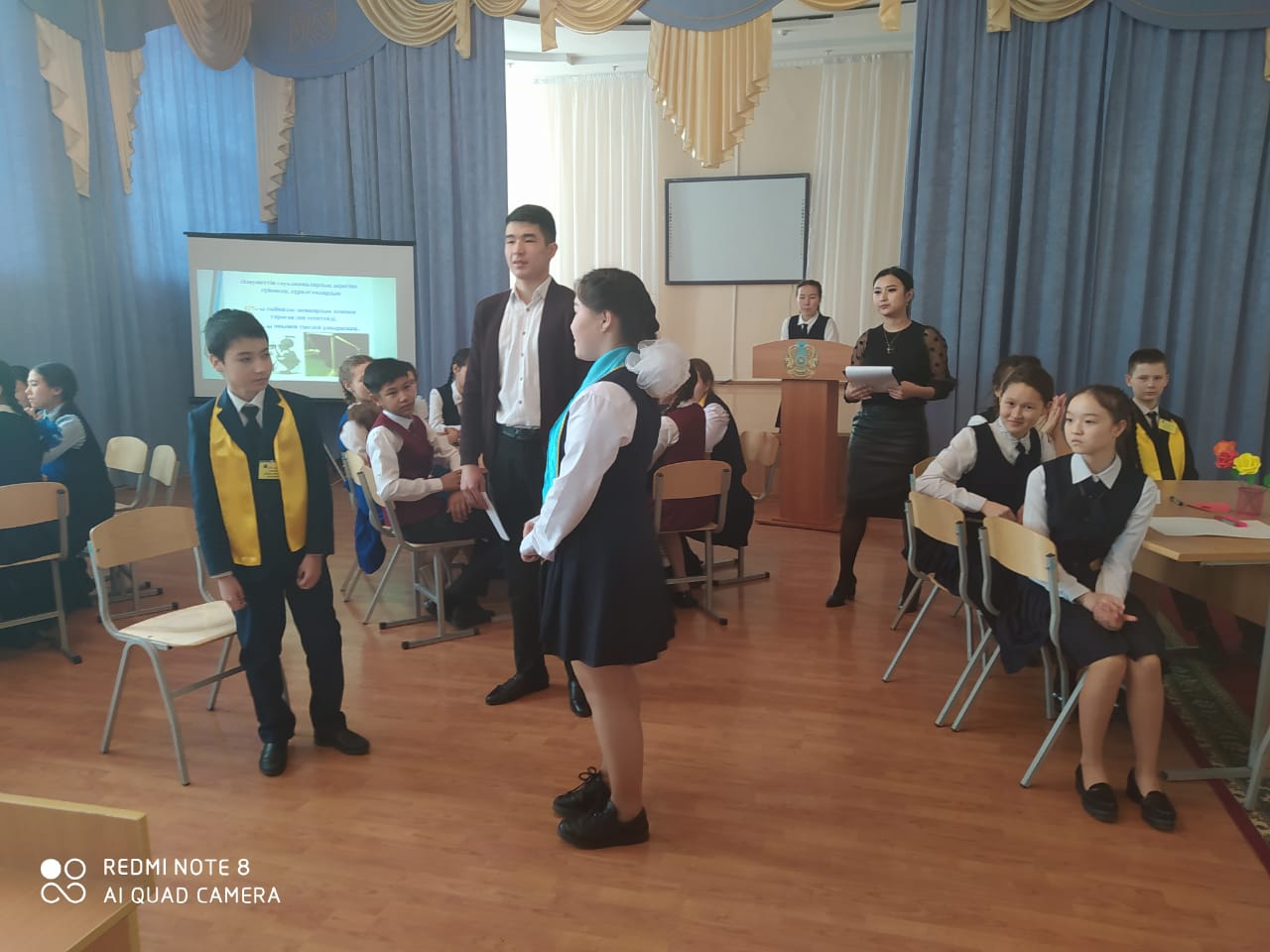 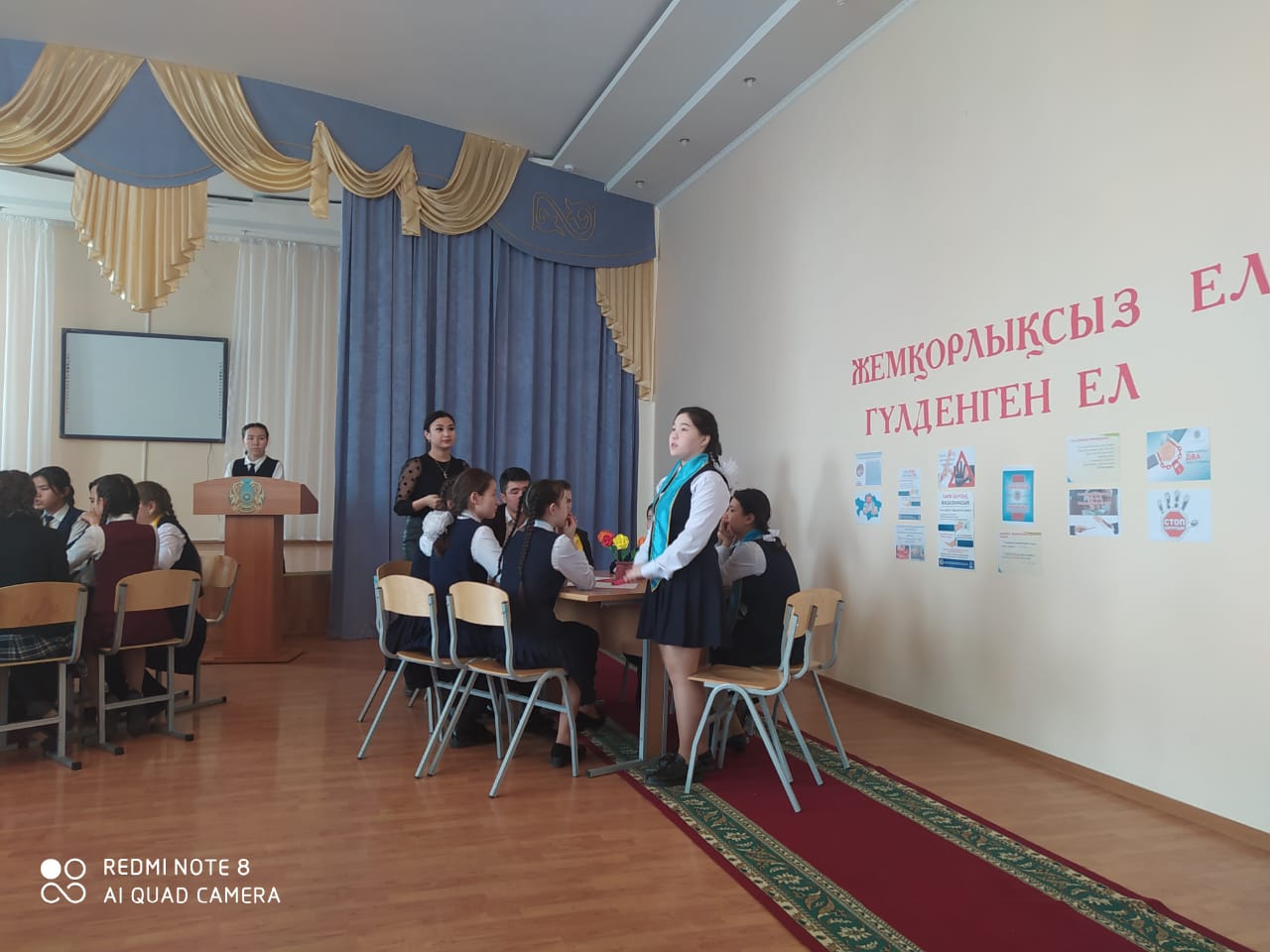 